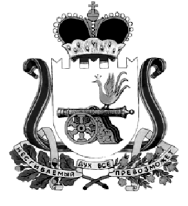 СМОЛЕНСКАЯ ОБЛАСТЬТЕРРИТОРИАЛЬНАЯ ИЗБИРАТЕЛЬНАЯ КОМИССИЯМУНИЦИПАЛЬНОГО ОБРАЗОВАНИЯ «КАРДЫМОВСКИЙ  РАЙОН»ПОСТАНОВЛЕНИЕ23 августа  2015 года  № 80/255Рассмотрев заявления членов участковых избирательных комиссий с правом решающего голоса: избирательного участка № 230  В.С. Телешовой от 20.08.2015, В.Ф. Котовой от 20.08.2015, избирательного участка № 238  Т.В. Осиповой от 20.08.2015, -  в соответствии со статьей 29 Федерального закона от 12.06.2002 № 67–ФЗ «Об основных гарантиях избирательных прав и права на участие в референдуме граждан Российской Федерации» территориальная избирательная комиссия муниципального образования «Кардымовский район» Смоленской области п о с т а н о в л я е т:1. Приостановить полномочия Телешовой Валентины Сергеевны,  как члена участковой избирательной комиссии избирательного участка № 230 с правом решающего голоса и председателя участковой избирательной комиссии на период проведения досрочных выборов Губернатора Смоленской области, выборов депутатов Кардымовского районного Совета депутатов пятого созыва, депутатов Совета депутатов Каменского сельского поселения Кардымовского района Смоленской области третьего созыва.2. Приостановить полномочия Котовой Валентины Федоровны,  как члена участковой избирательной комиссии избирательного участка № 230 с правом решающего голоса на период проведения досрочных выборов Губернатора Смоленской области, выборов депутатов Кардымовского районного Совета депутатов пятого созыва, депутатов Совета депутатов Каменского сельского поселения Кардымовского района Смоленской области третьего созыва.3. Приостановить полномочия Осиповой Татьяны Викторовны,  как члена участковой избирательной комиссии избирательного участка № 238 с правом решающего голоса и председателя участковой избирательной комиссии на период проведения досрочных выборов Губернатора Смоленской области, выборов депутатов Кардымовского районного Совета депутатов пятого созыва, депутатов Совета депутатов Шокинского сельского поселения Кардымовского района Смоленской области третьего созыва.4. Направить настоящее постановление в избирательную комиссию Смоленской области и участковые избирательные комиссии. 5. Разместить настоящее постановление на сайте муниципального образования «Кардымовский район» Смоленской области и направить в участковые избирательные комиссии Кардымовского района Смоленской области.О приостановлении полномочий некоторых членов участковых избирательных комиссий с правом решающего голоса Председатель ТИК муниципального образования «Кардымовский район» Смоленской области И.А. ДмитриеваСекретарь ТИК муниципального образования «Кардымовский район» Смоленской областиЕ.И. Михайлова